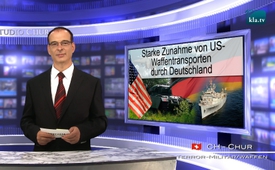 Возрастающие поставки оружия из США через Германию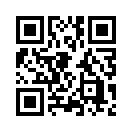 Уже с марта 2015 года можно наблюдать как большое количество морского груза с транспортными средствами, танками и другим тяжёлым вооружением из США, поступает Бременхафен, грузится на железнодорожные платформы и транспортируется через Германию.Уже с марта 2015 года можно наблюдать как большое количество морского груза с транспортными средствами, танками и другим тяжёлым вооружением из США, поступает Бременхафен, грузится на железнодорожные платформы и транспортируется через Германию. Бундестаг и население конечно же никто не спрашивал. Один машинист локомотива сообщает об этом следующее: „Если в течение всей моей долголетней работы я сопроводил в общем и целом может быть 5 военных поездов, то с начала Украинского кризиса было уже 15 таких перевозок оружия НАТО “
Министр обороны США Эштон Картер указал, что военное оборудование должно расположиться в Германии и других шести странах Восточной Европы. 
Это что же, война под американской режиссурой все-таки запланирована на европейской земле?от ks.Источники:www.rtdeutsch.com/26569/inland/nato-militaertransporte-durchdeutschland-unmut-der-db-lokfuehrer-waechst/Может быть вас тоже интересует:---Kla.TV – Другие новости ... свободные – независимые – без цензуры ...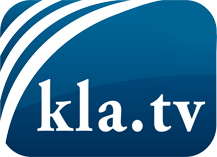 О чем СМИ не должны молчать ...Мало слышанное от народа, для народа...регулярные новости на www.kla.tv/ruОставайтесь с нами!Бесплатную рассылку новостей по электронной почте
Вы можете получить по ссылке www.kla.tv/abo-ruИнструкция по безопасности:Несогласные голоса, к сожалению, все снова подвергаются цензуре и подавлению. До тех пор, пока мы не будем сообщать в соответствии с интересами и идеологией системной прессы, мы всегда должны ожидать, что будут искать предлоги, чтобы заблокировать или навредить Kla.TV.Поэтому объединитесь сегодня в сеть независимо от интернета!
Нажмите здесь: www.kla.tv/vernetzung&lang=ruЛицензия:    Creative Commons License с указанием названия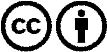 Распространение и переработка желательно с указанием названия! При этом материал не может быть представлен вне контекста. Учреждения, финансируемые за счет государственных средств, не могут пользоваться ими без консультации. Нарушения могут преследоваться по закону.